Writing Tools

Purdue's Online Writing Lab

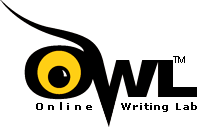 